Об утверждении муниципальной долгосрочной целевой программы«Модернизация и развитие автомобильных дорог общего пользования местного значения сельского поселения Красная Поляна муниципального района Пестравский Самарской области на 2013-2015 годы»          В соответствии с постановлением Правительства Самарской области от 26.05.2011 года №191 «О внесении изменений в постановление Правительства Самарской области от 01.10.2008 года № 399 «Об утверждении областной программы «Модернизация и развитие автомобильных дорог общего пользования местного значения в Самарской области на 2009-2015 годы», руководствуясь нормативными положениями Устава сельского поселения Красная Поляна муниципального района Пестравский, администрация сельского поселения Красная Поляна муниципального района Пестравский Самарской областиПОСТАНОВЛЯЕТ:Утвердить муниципальную долгосрочную целевую программу «Модернизация и развитие автомобильных дорог общего пользования местного значения сельского поселения Красная Поляна муниципального района Пестравский Самарской области на 2013-2015 годы» (приложение №1):Опубликовать данное постановление в районной газете «Степь» и разместить на официальном Интернет-сайте сельского поселения Красная Поляна муниципального района Пестравский.Контроль за исполнением настоящего постановления оставляю за собой.Глава сельского поселения Красная Поляна муниципальногорайона Пестравский Самарской области                           В.Н.Глазков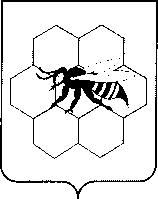 АДМИНИСТРАЦИЯСельского поселенияКРАСНАЯ ПОЛЯНАМуниципального районаПестравскийСамарской области446171, с. Красная Поляна, ул. Советская, д. 2 АТелефон: 3-41-45Факс: 3-41-45ПОСТАНОВЛЕНИЕ№23А от 04.06.2013 года.